Publicado en Murcia el 22/03/2021 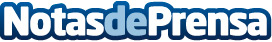 Juver Alimentación lanza su nueva línea de zumos JUVER DEFENSAS y amplía su gama 100% FreeLos productos de la nueva línea JUVER DEFENSAS ayudan a un correcto funcionamiento del sistema inmunitarioDatos de contacto:Andrea Villarino917217929Nota de prensa publicada en: https://www.notasdeprensa.es/juver-alimentacion-lanza-su-nueva-linea-de Categorias: Nacional Nutrición Gastronomía Murcia Industria Alimentaria Consumo http://www.notasdeprensa.es